CÔNG TÁC KHÁM  SỨC KHỎE CHO TRẺ TẠI NHÀ TRƯỜNGTrong các nhiệm vụ tại trường Mầm non nhiệm vụ nuôi dưỡng, chăm sóc trẻ được đặt lên hàng đầu. Khi thực hiện nhiệm vụ này mỗi nhà trường cần đảm bảo đầy đủ các yêu cầu, nội dung theo quy chế chuyên môn và phải thực hiện kiểm tra sức khỏe trẻ em tối thiểu một lần trong năm. Do đó, công tác tổ chức khám sức khỏe định kỳ cho trẻ được tổ chức và thực hiện thường xuyên theo kế hoạch, đúng thời gian quy định. Đặc biệt, ở trường Mầm non 100% là trẻ nhỏ có hệ hô hấp tai, mũi, họng chưa hoàn thiện nên rất nhạy cảm với môi trường bên ngoài. Công tác khám sức khỏe định kỳ vô cùng cần thiết, thông qua quá trình khám của các y bác sĩ sẽ phát hiện sớm những bệnh tiềm ẩn của trẻ, bên cạnh đó nâng cao nhận thức của phụ huynh về ý thức phòng chống bệnh trẻ dễ mắc ở lứa tuổi Mầm non.  Để chuẩn bị các điều kiện cần thiết cho công tác khám sức khỏe của trẻ, đồng chí Cán bộ y tế của nhà trường đã tiến hành cân, đo, vào biểu đồ từng trẻ và đo nhịp tim, mạch theo quy định. Ngày 12/10/2023 trung tâm y tế quận Hà Đông phối hợp với trạm y tế phường Phúc La tổ chức khám sức khỏe định kỳ cho trẻ với những nội dung khám: khám tai, mắt, mũi, họng, răng, kiểm tra nhịp hô hấp, da liễu… Qua buổi khám đã biết được có rất nhiều cháu có hiện tượng viêm mũi, họng, nút ráy tai… đặc biệt có nhiều cháu có hiện tượng sâu răng, sún răng ở các lứa tuổi.Một số hình ảnh trong công tác cân, đo và khám sức khỏe cho trẻ tại nhà trường: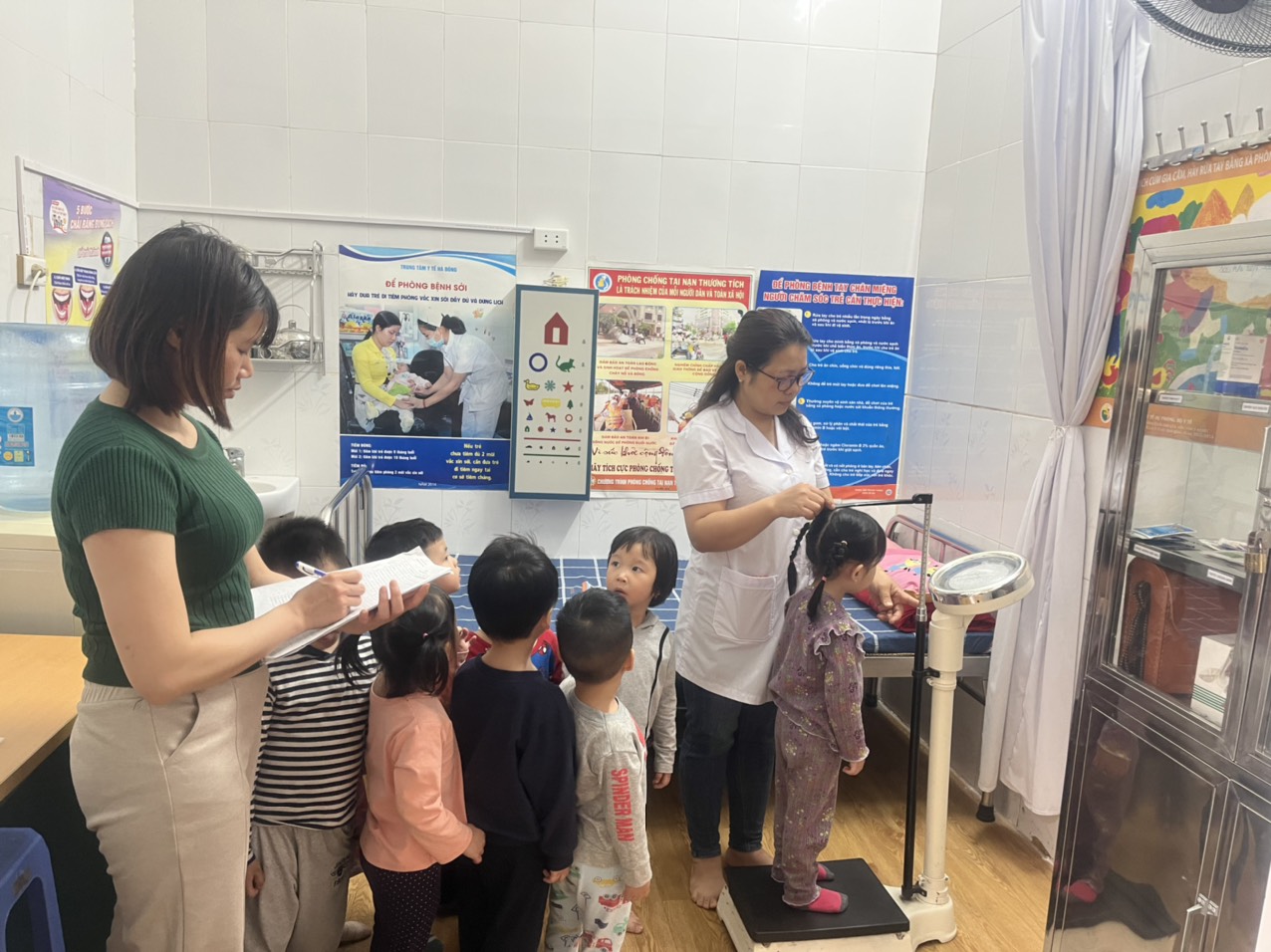 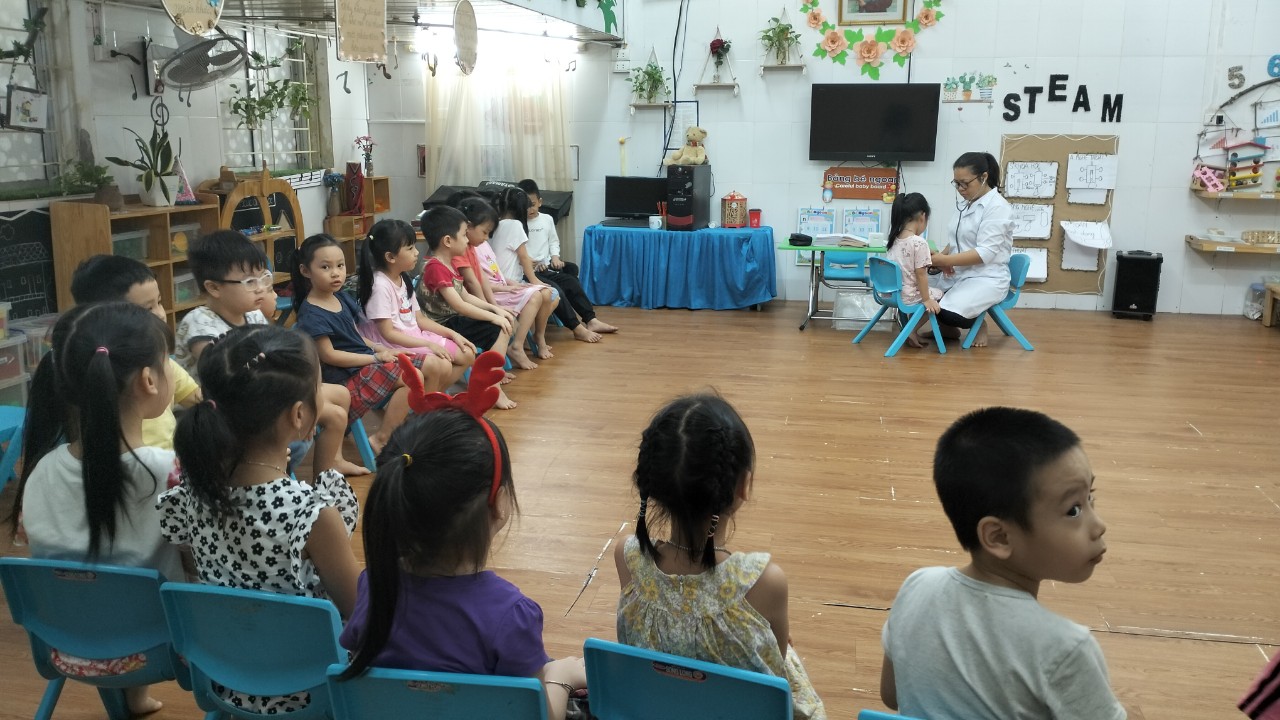 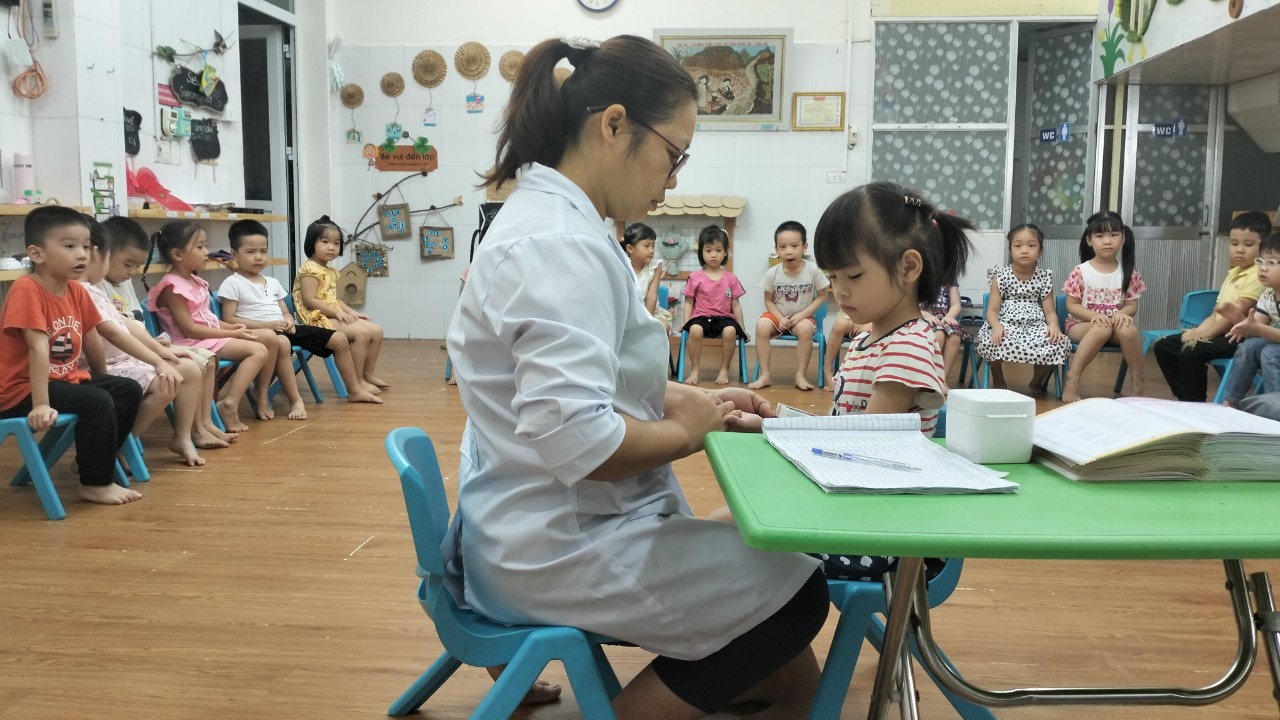 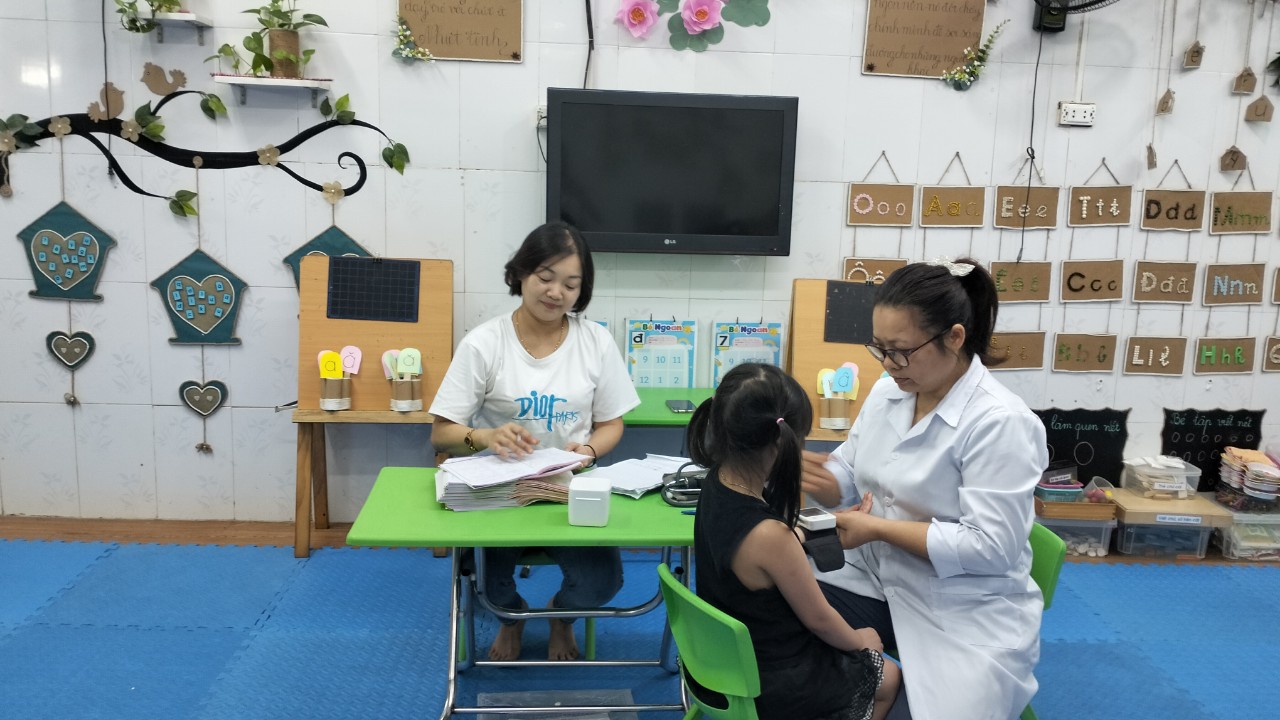 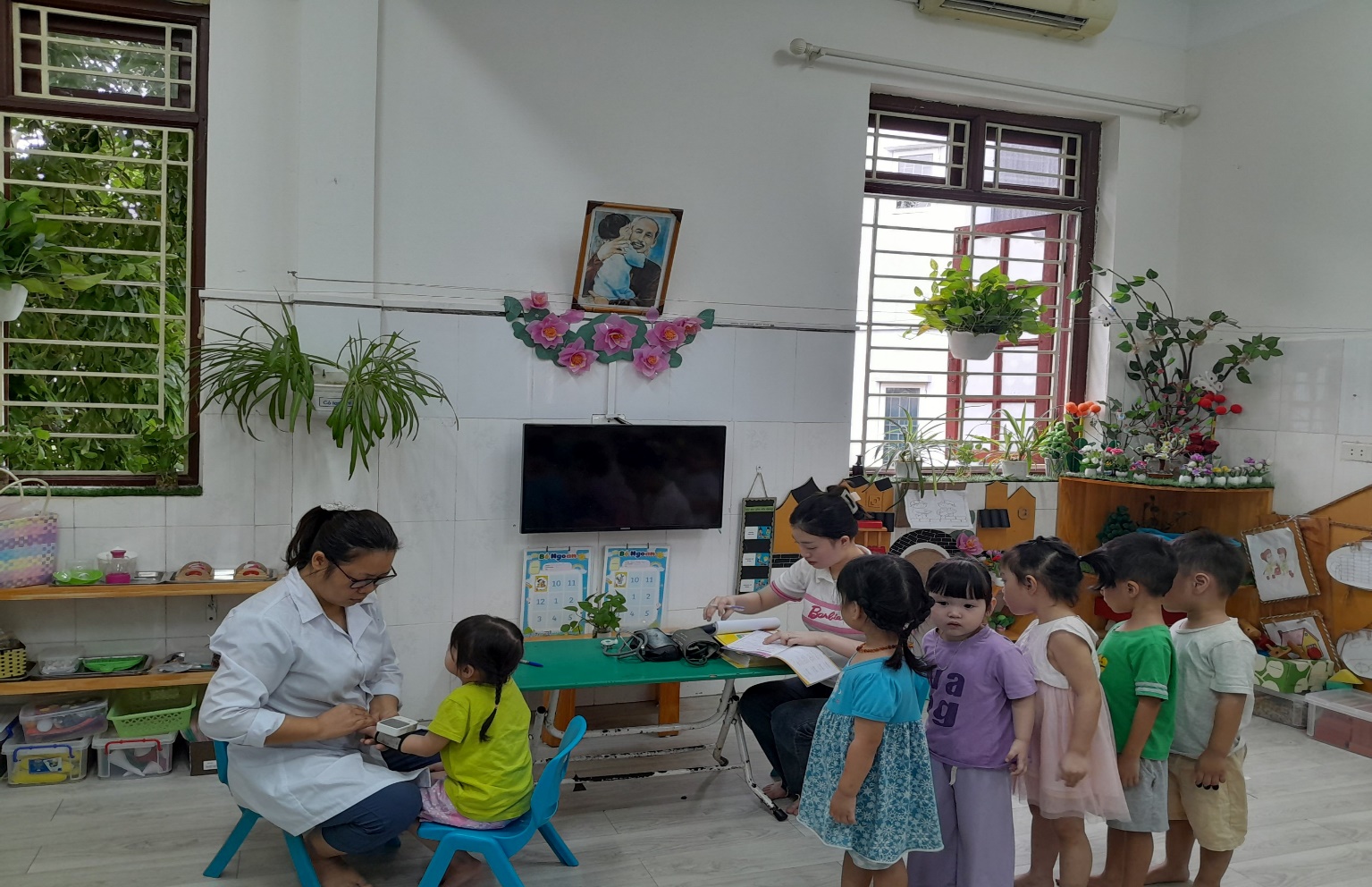 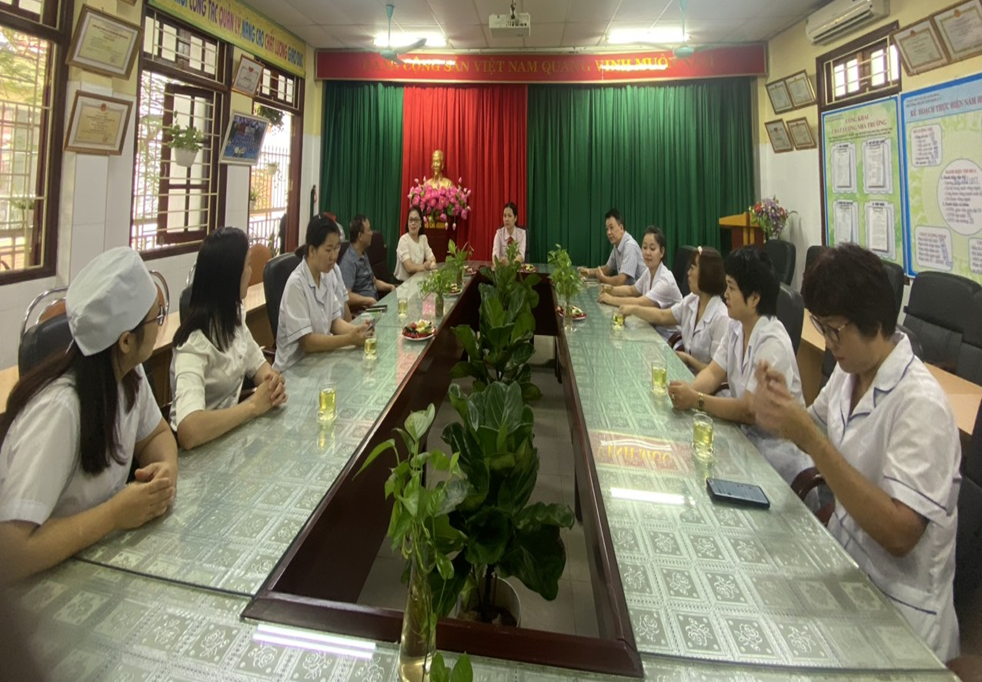 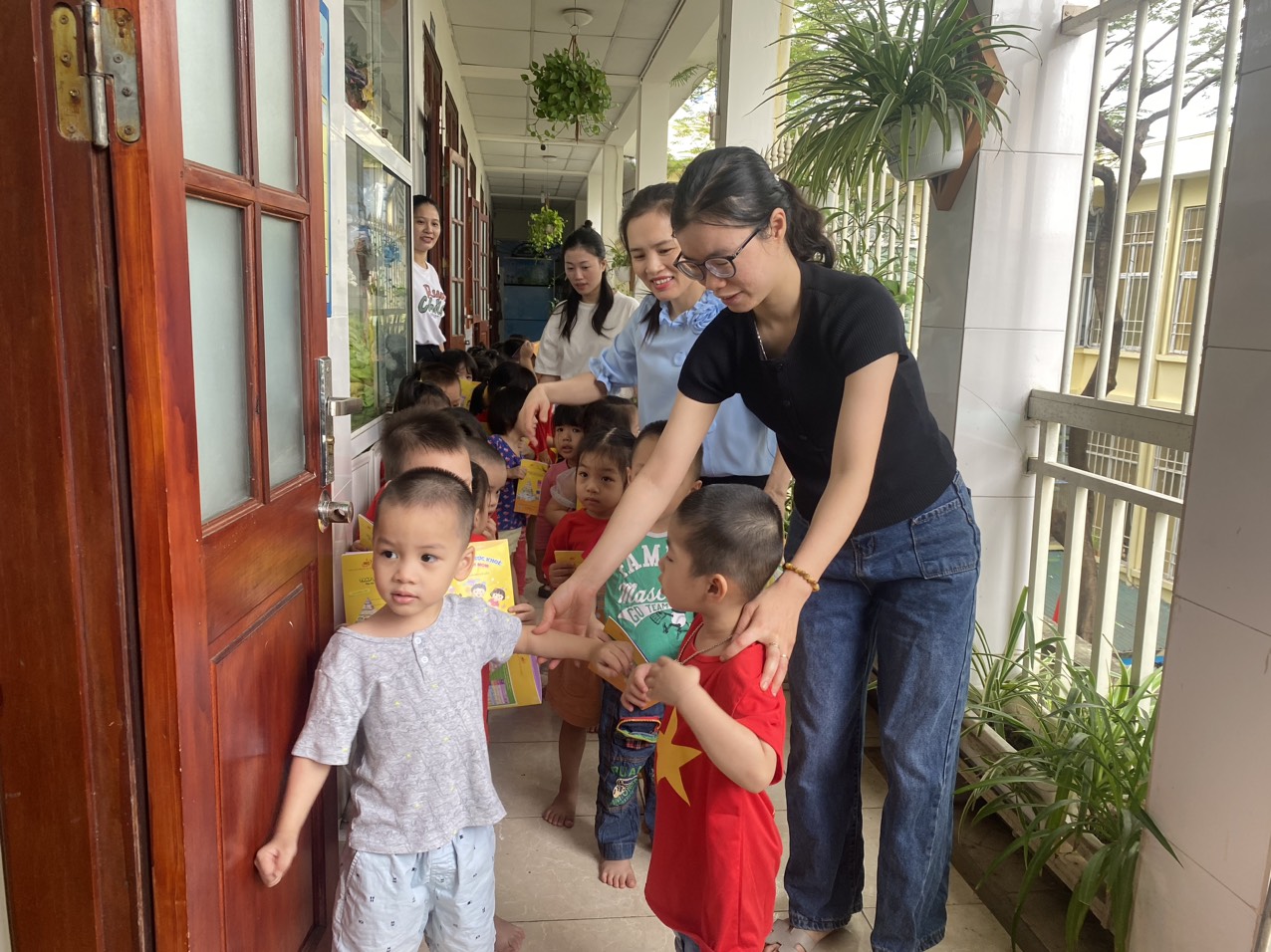 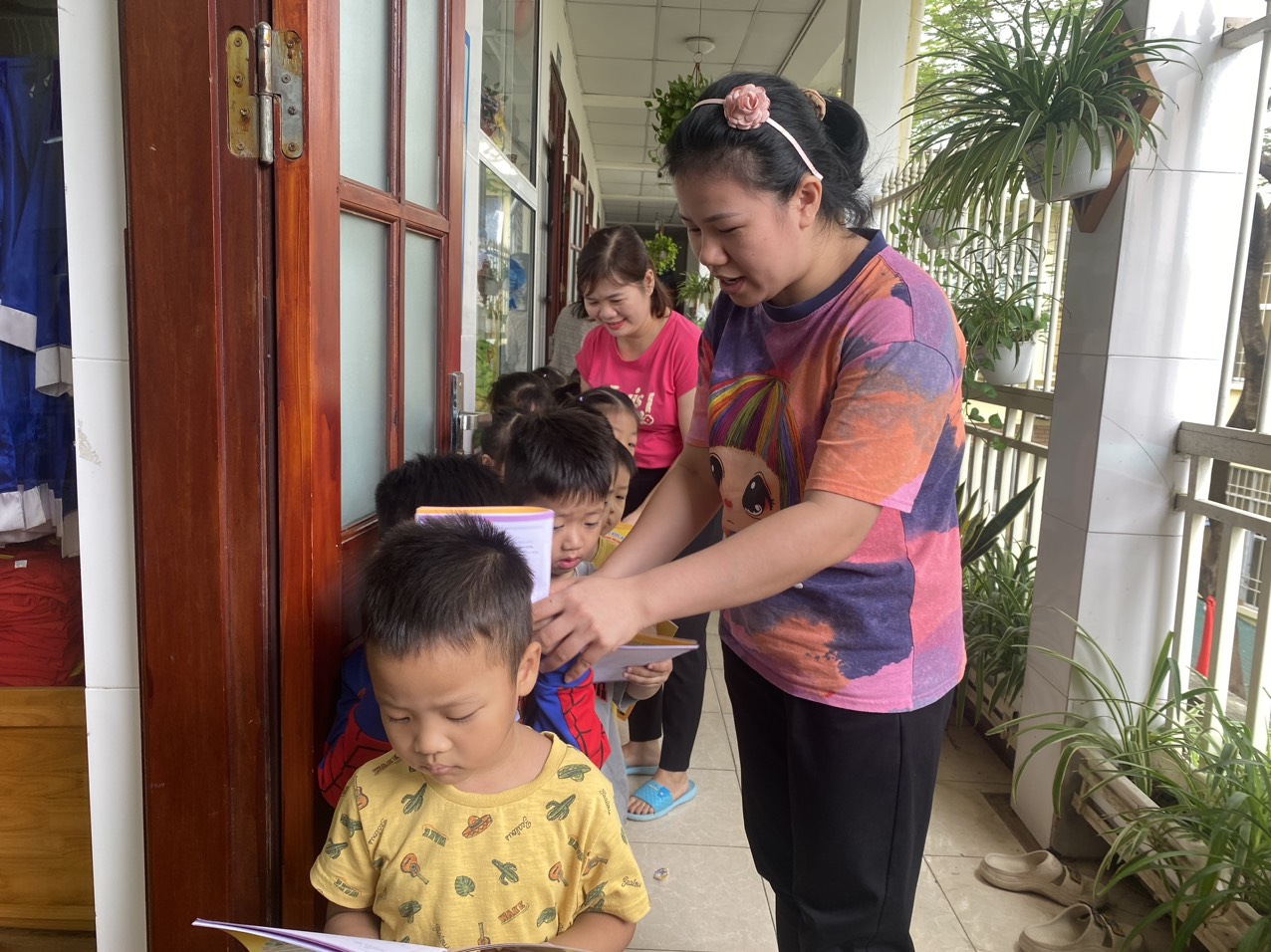 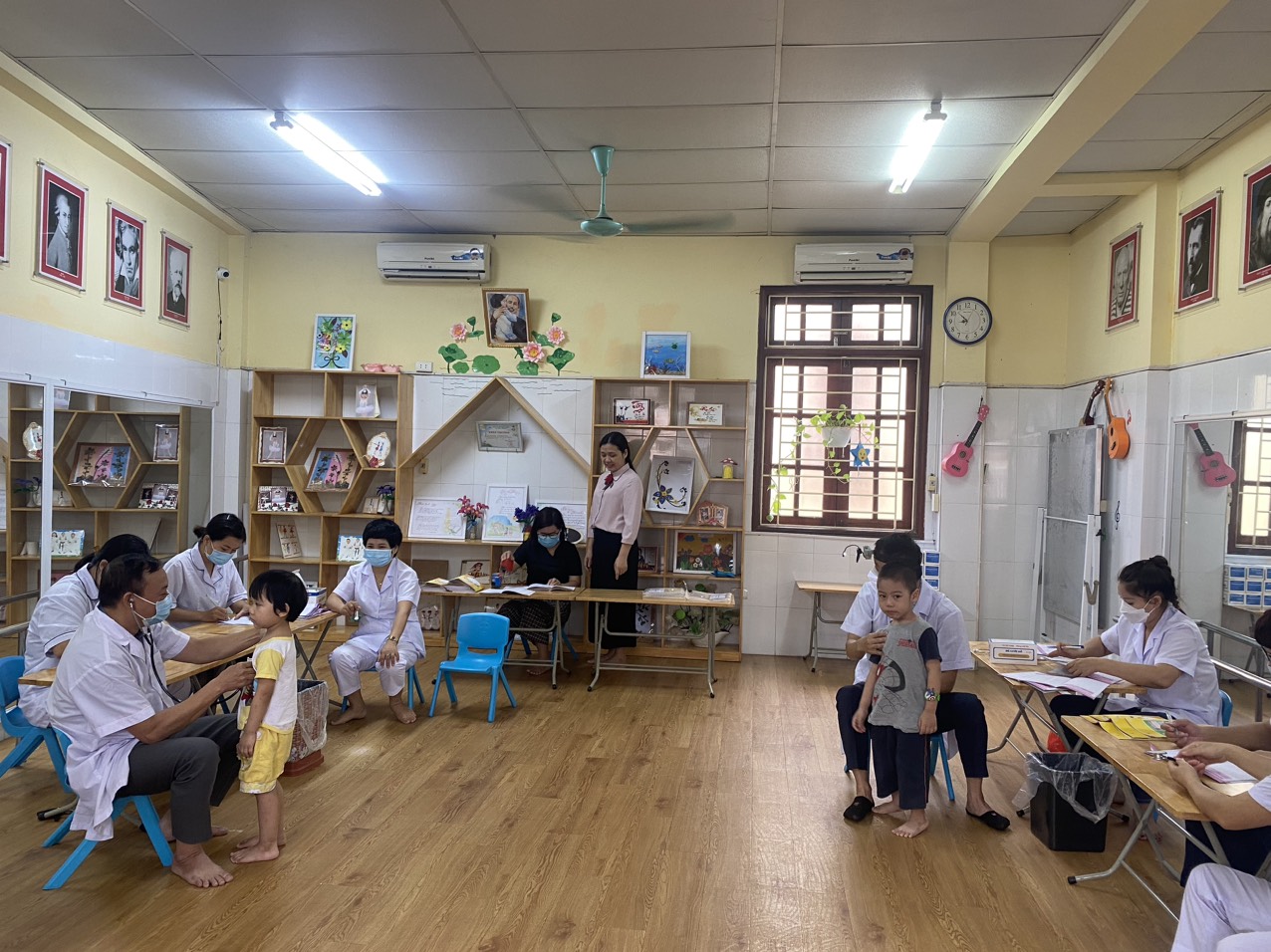 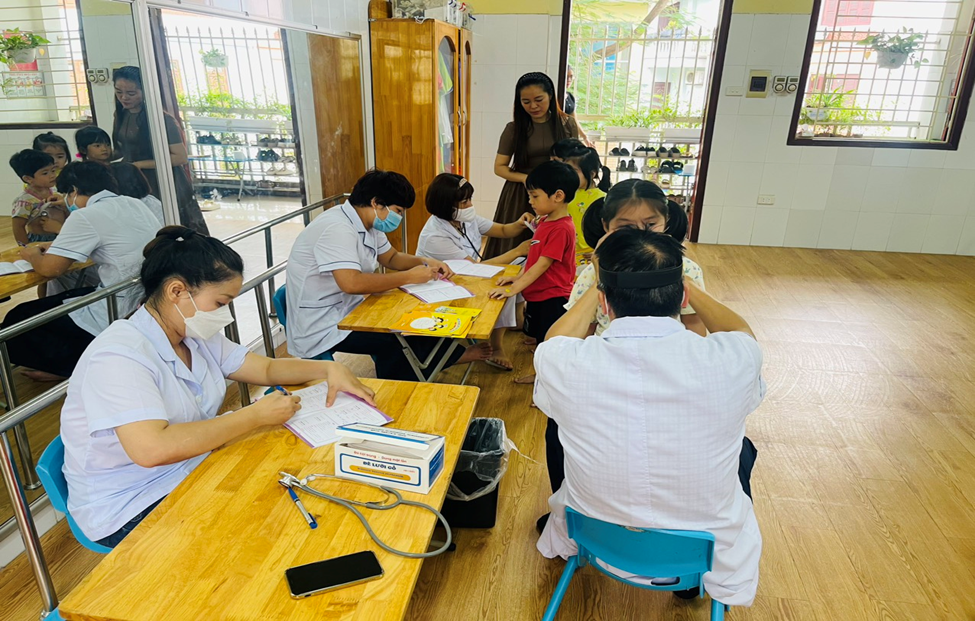 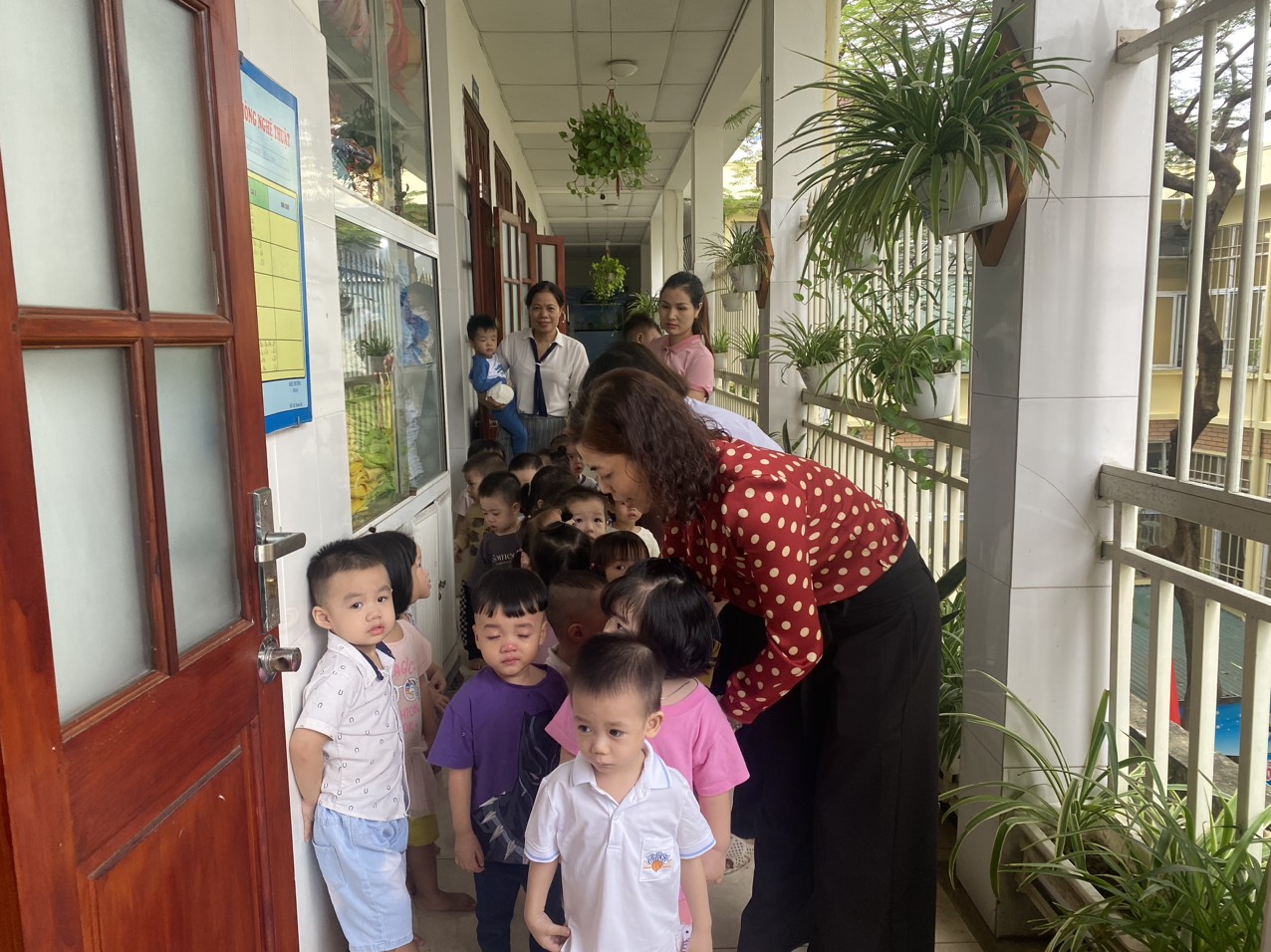 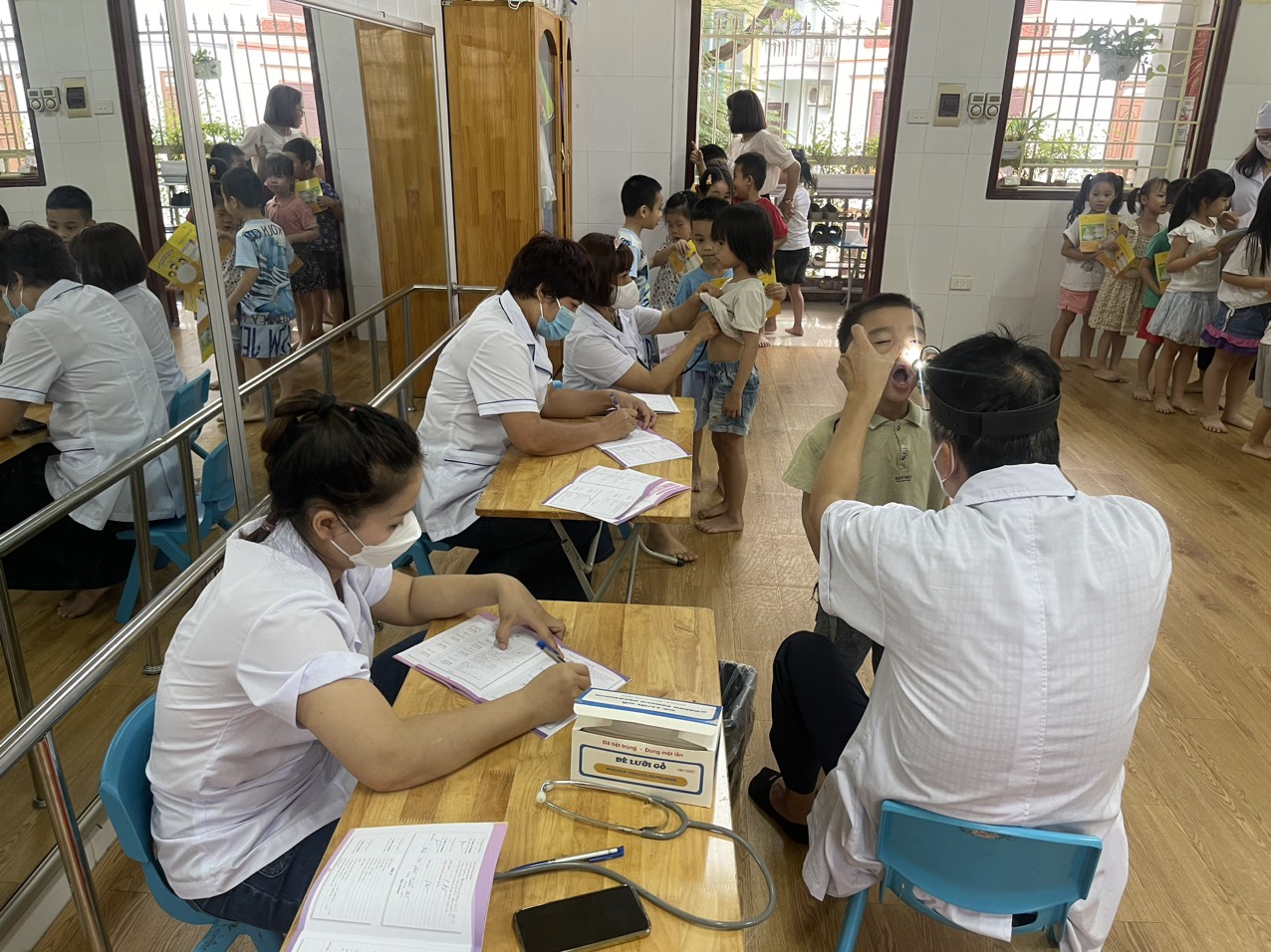 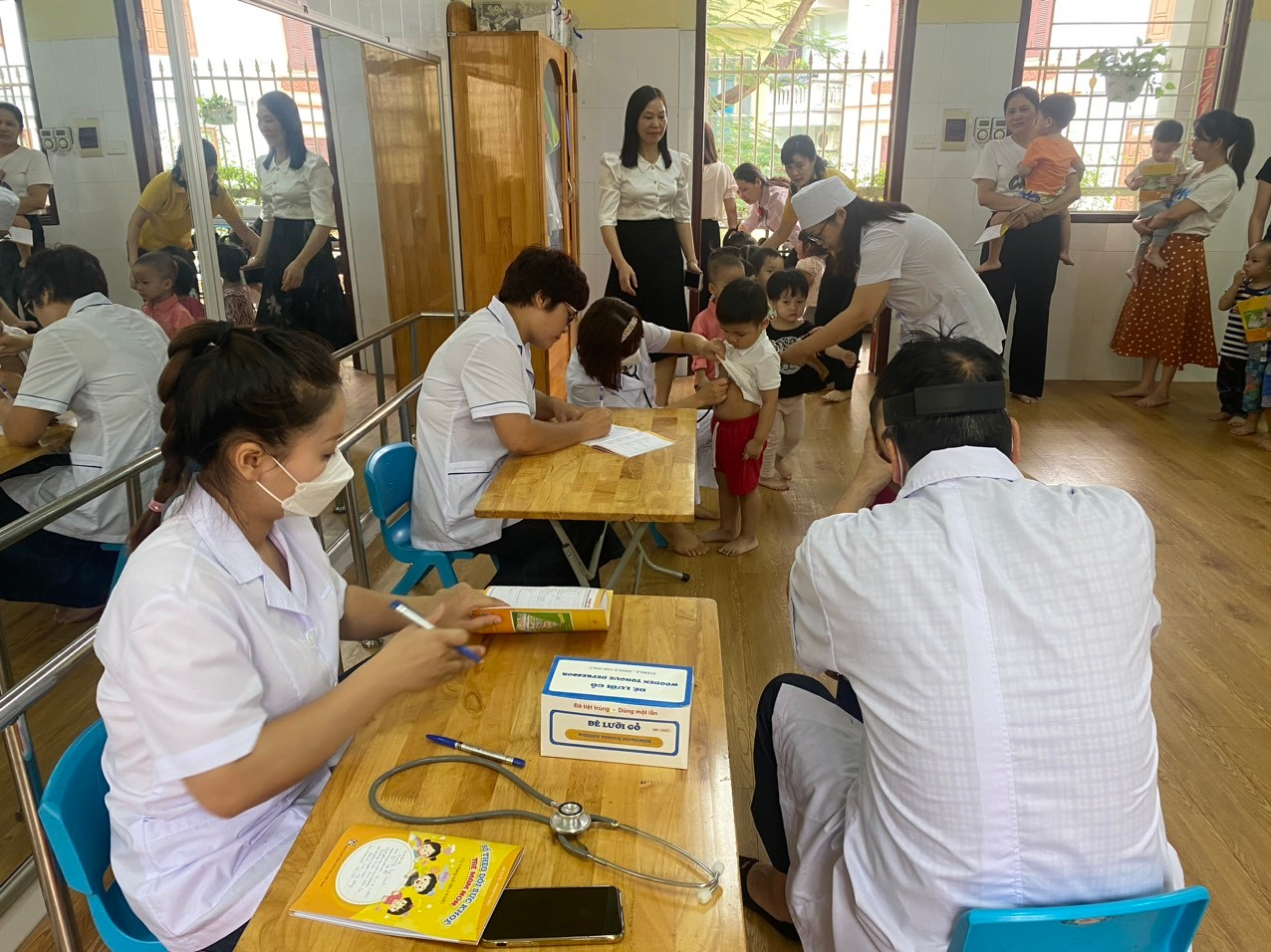 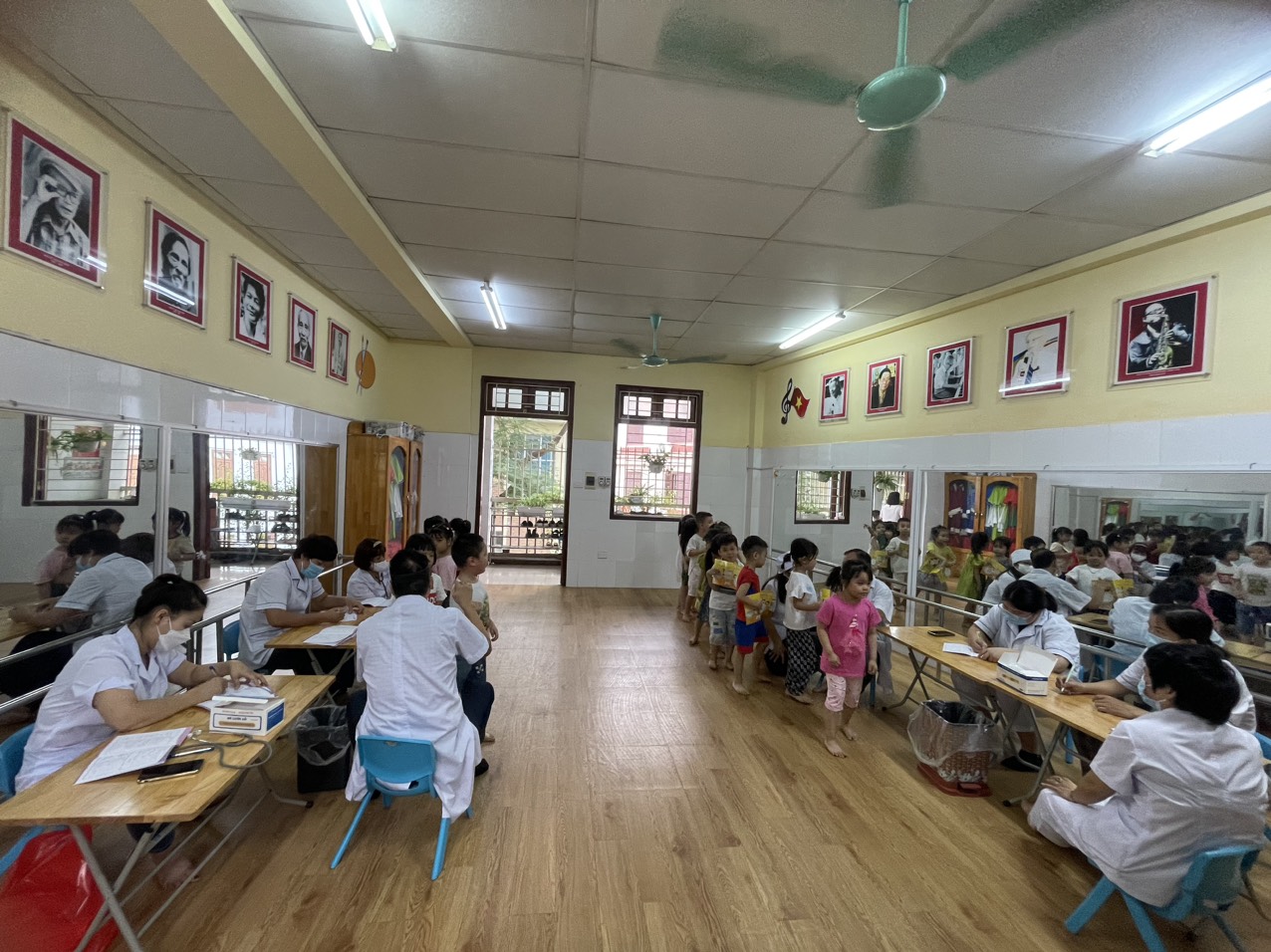 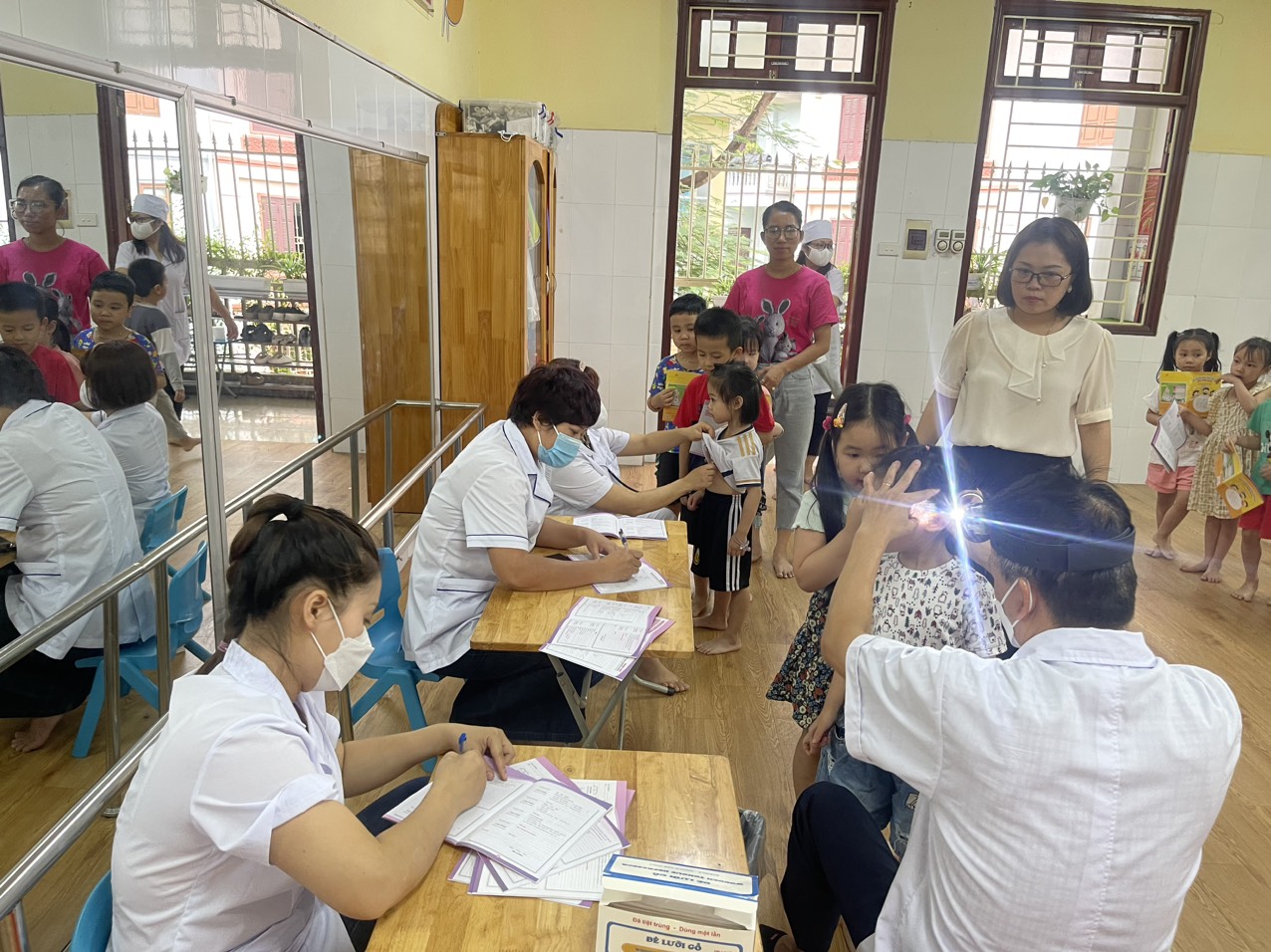 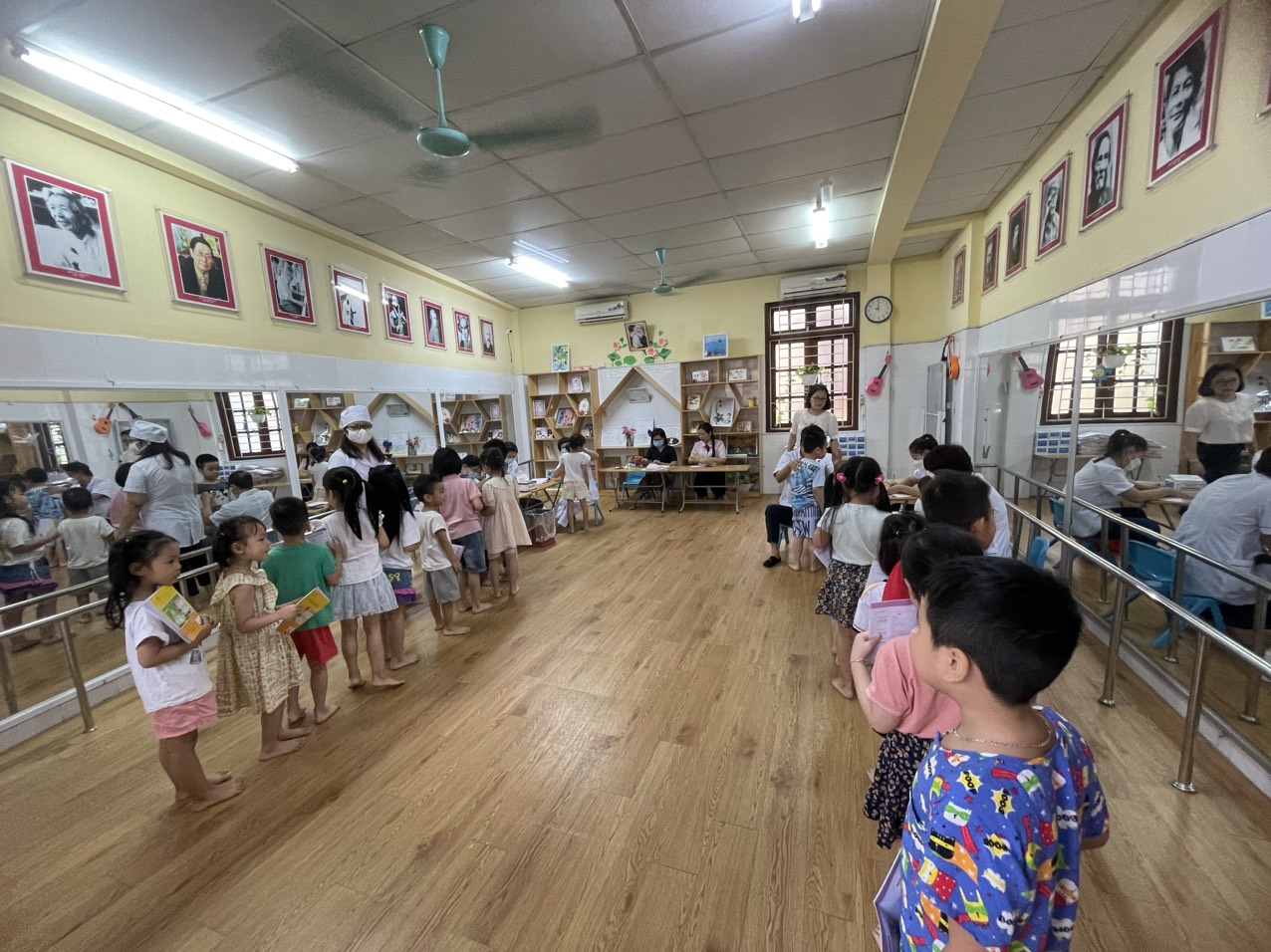 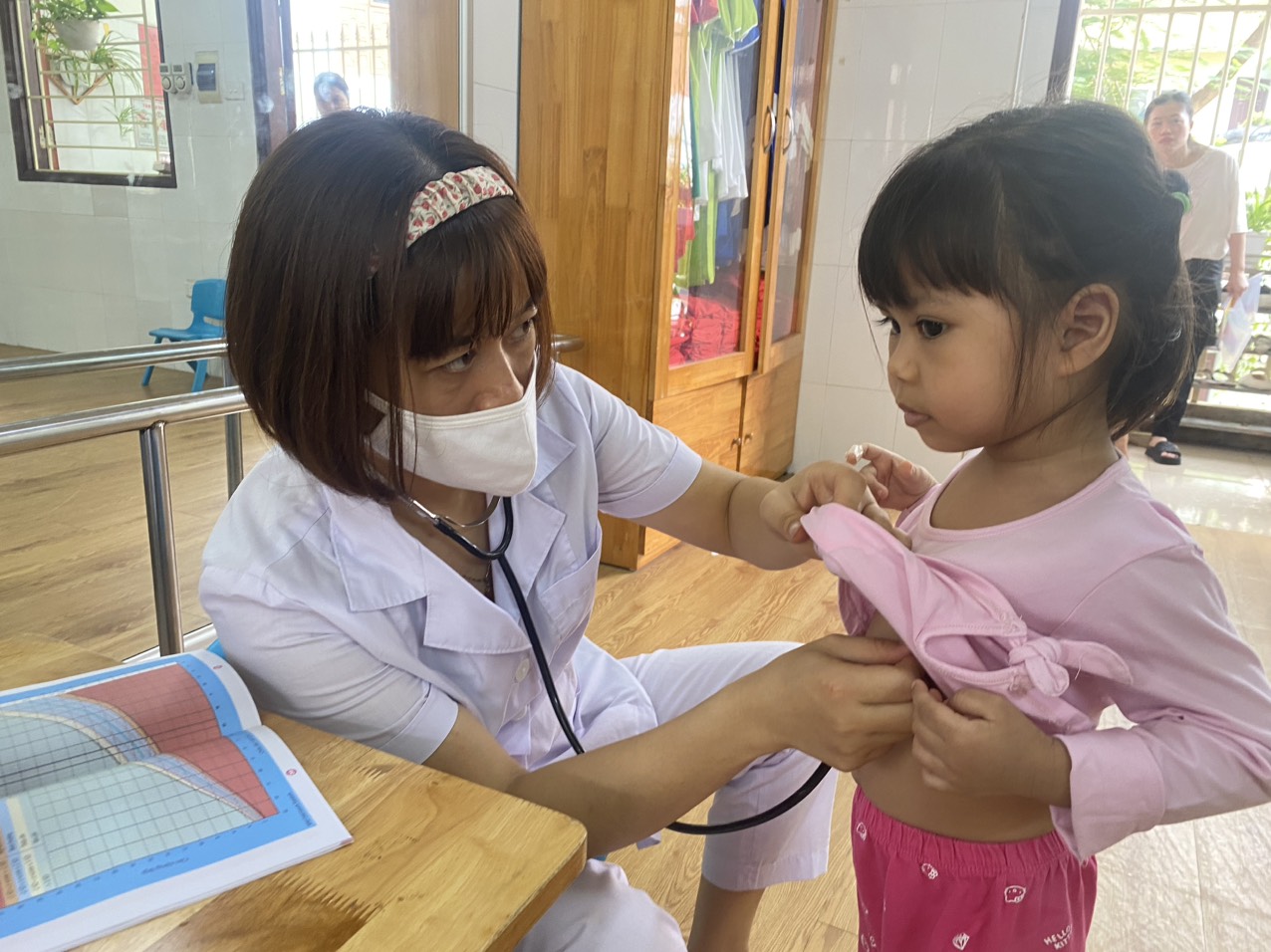 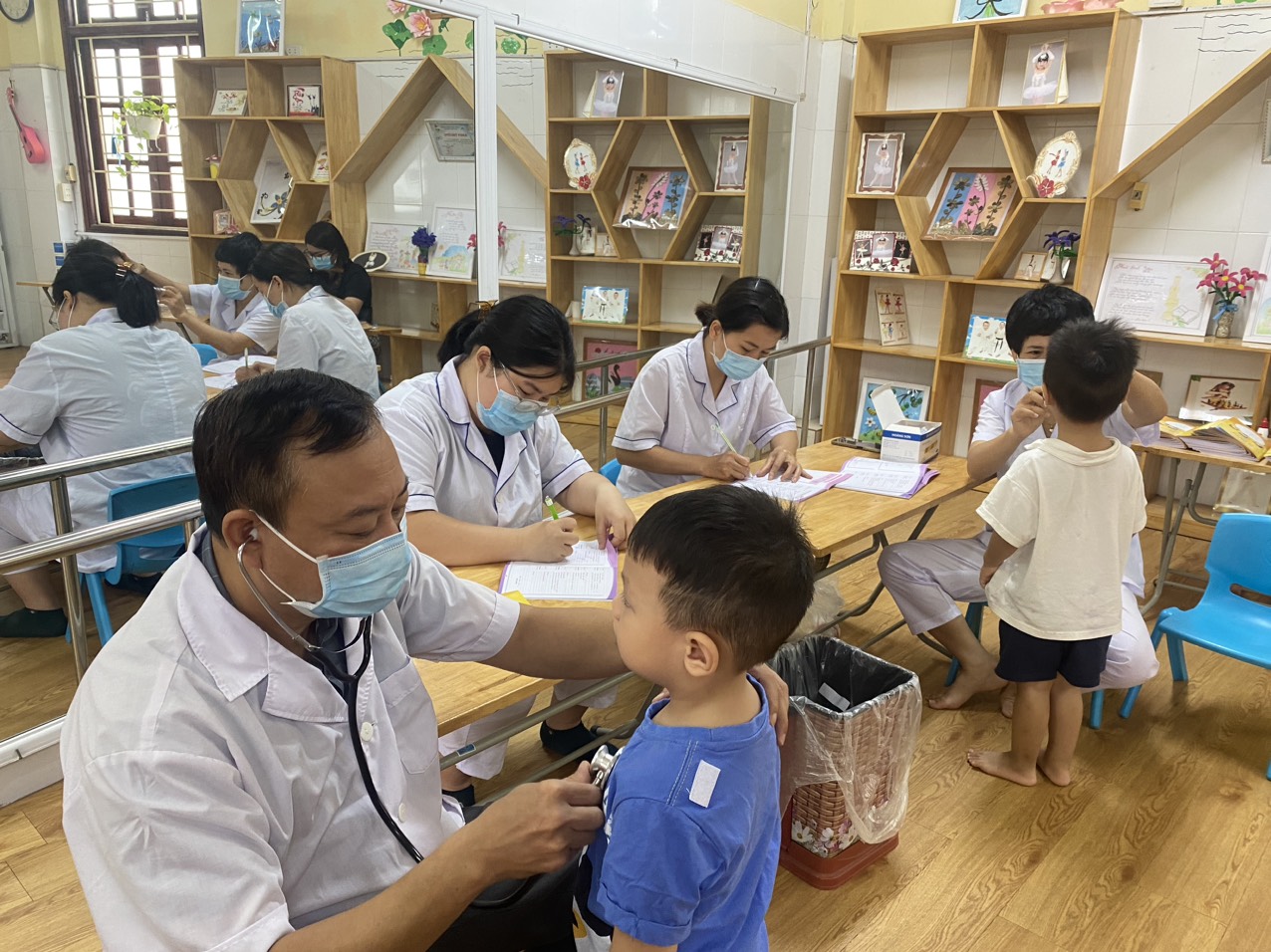 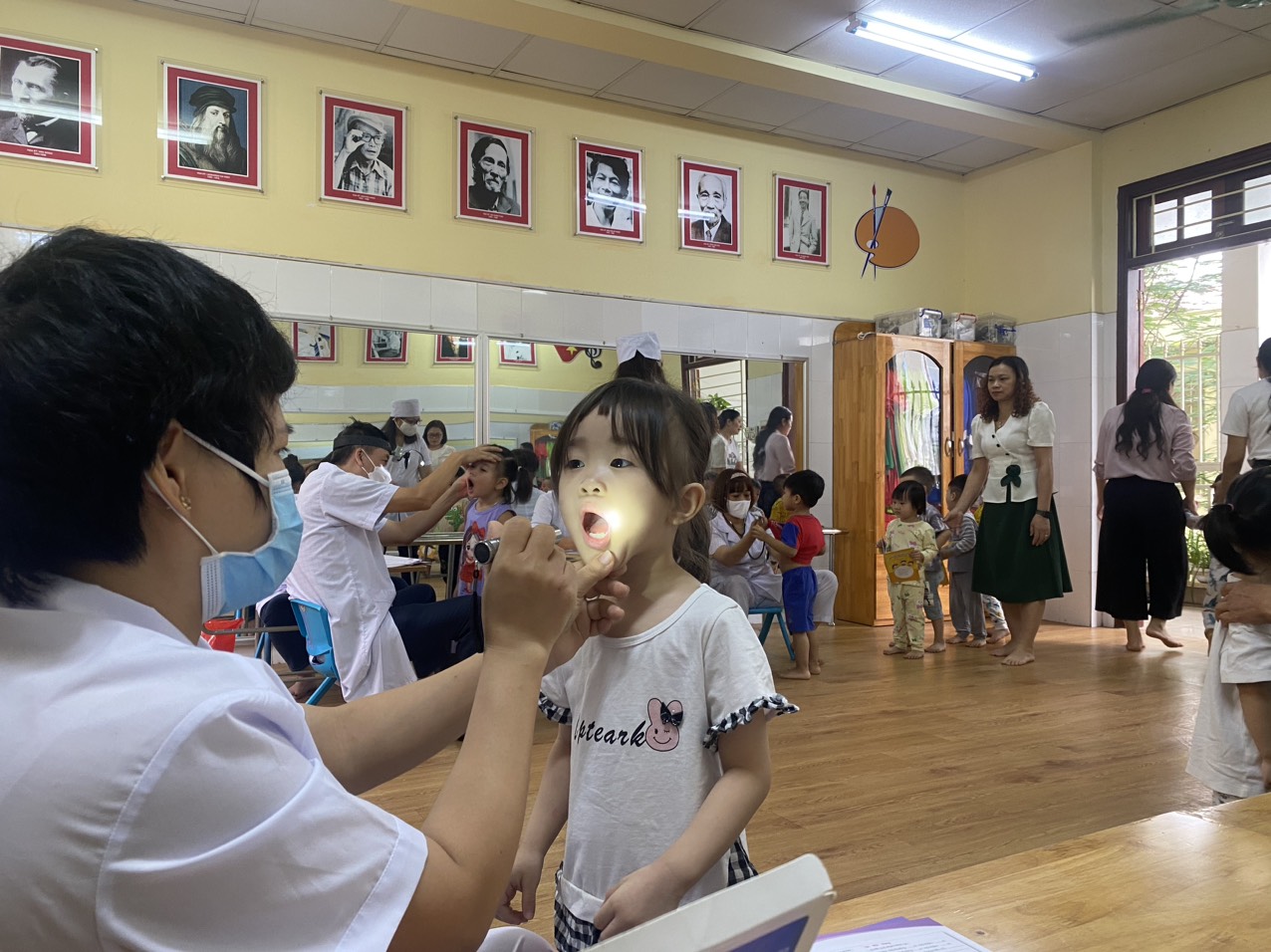 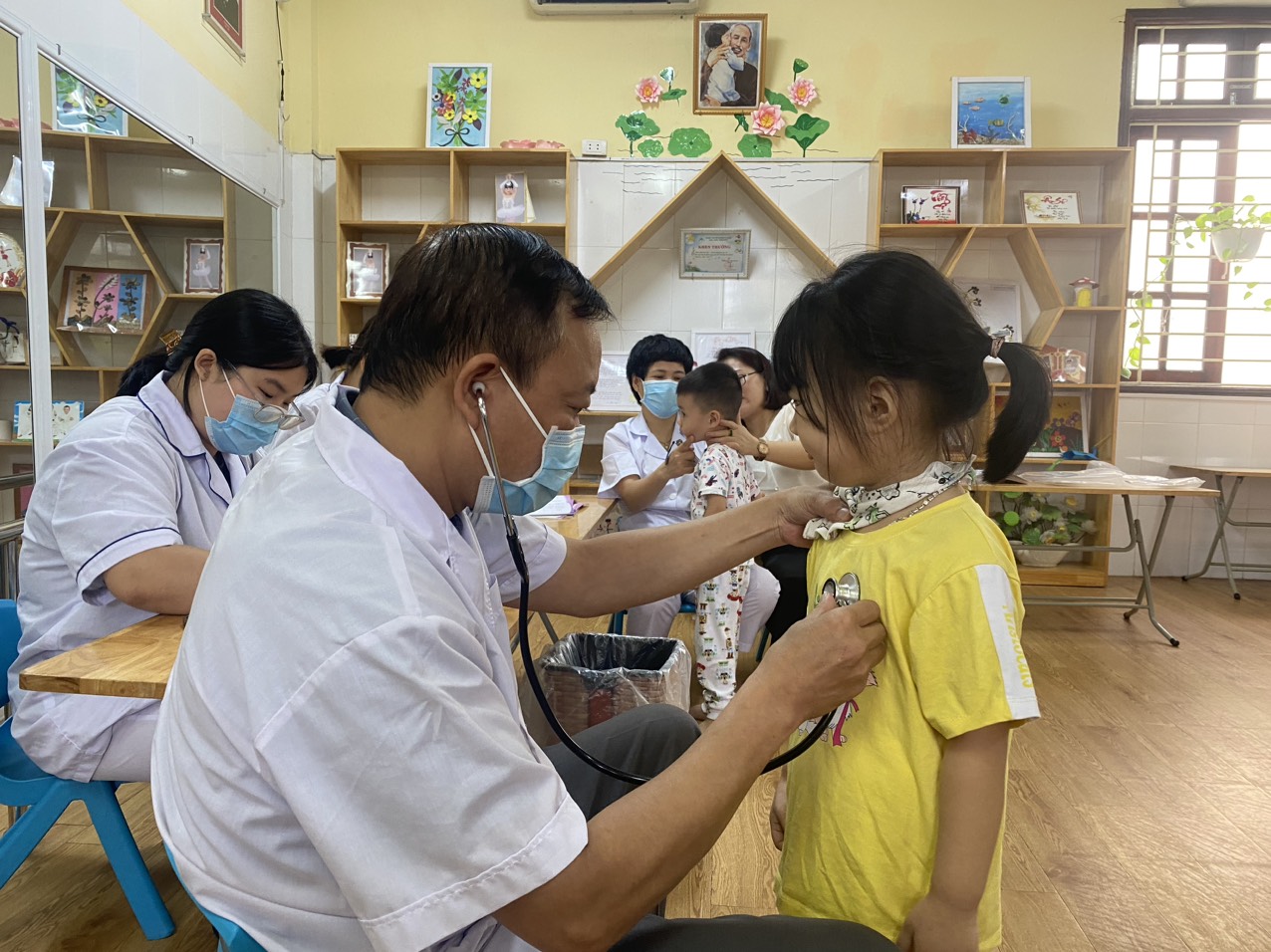 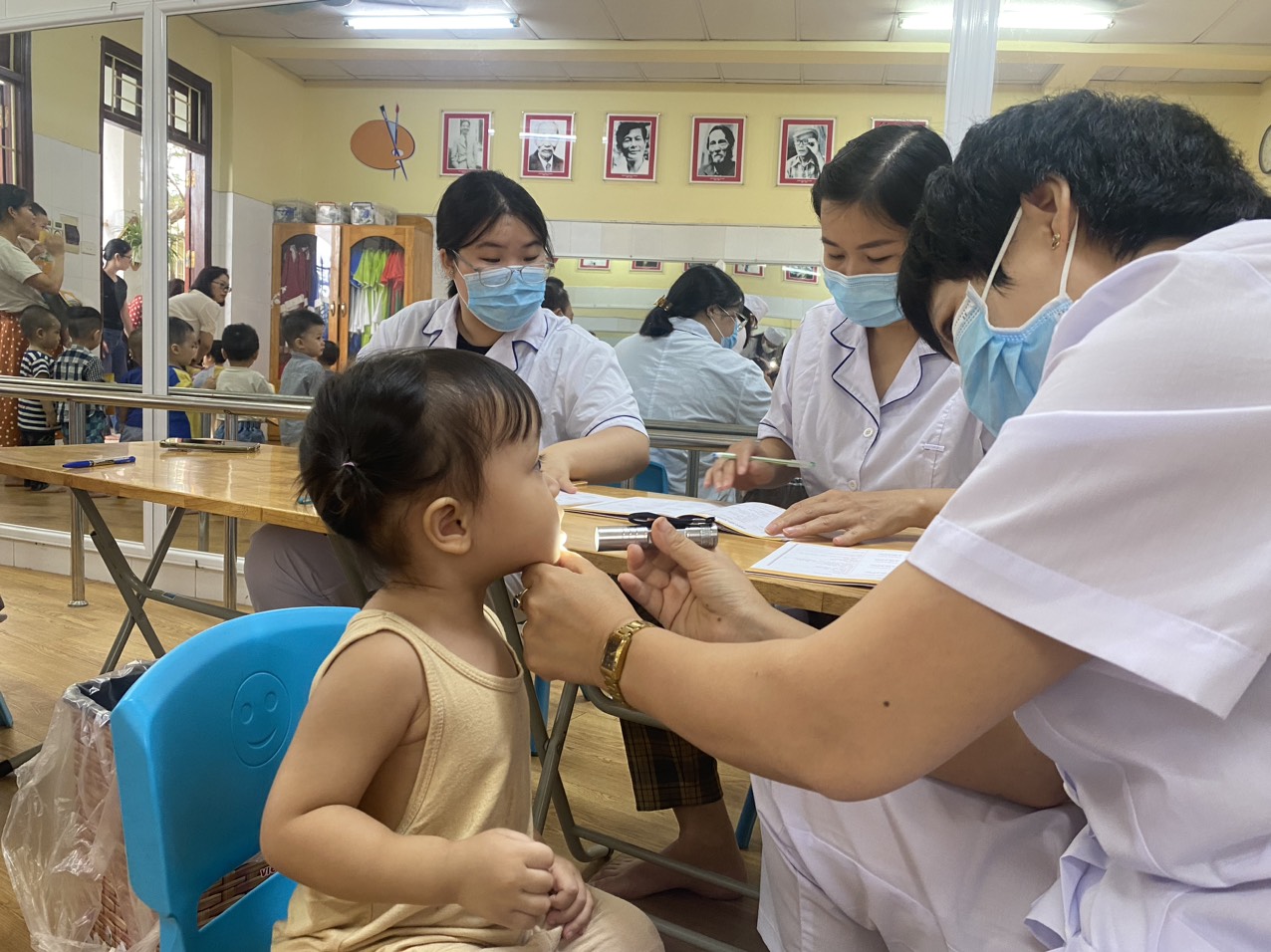 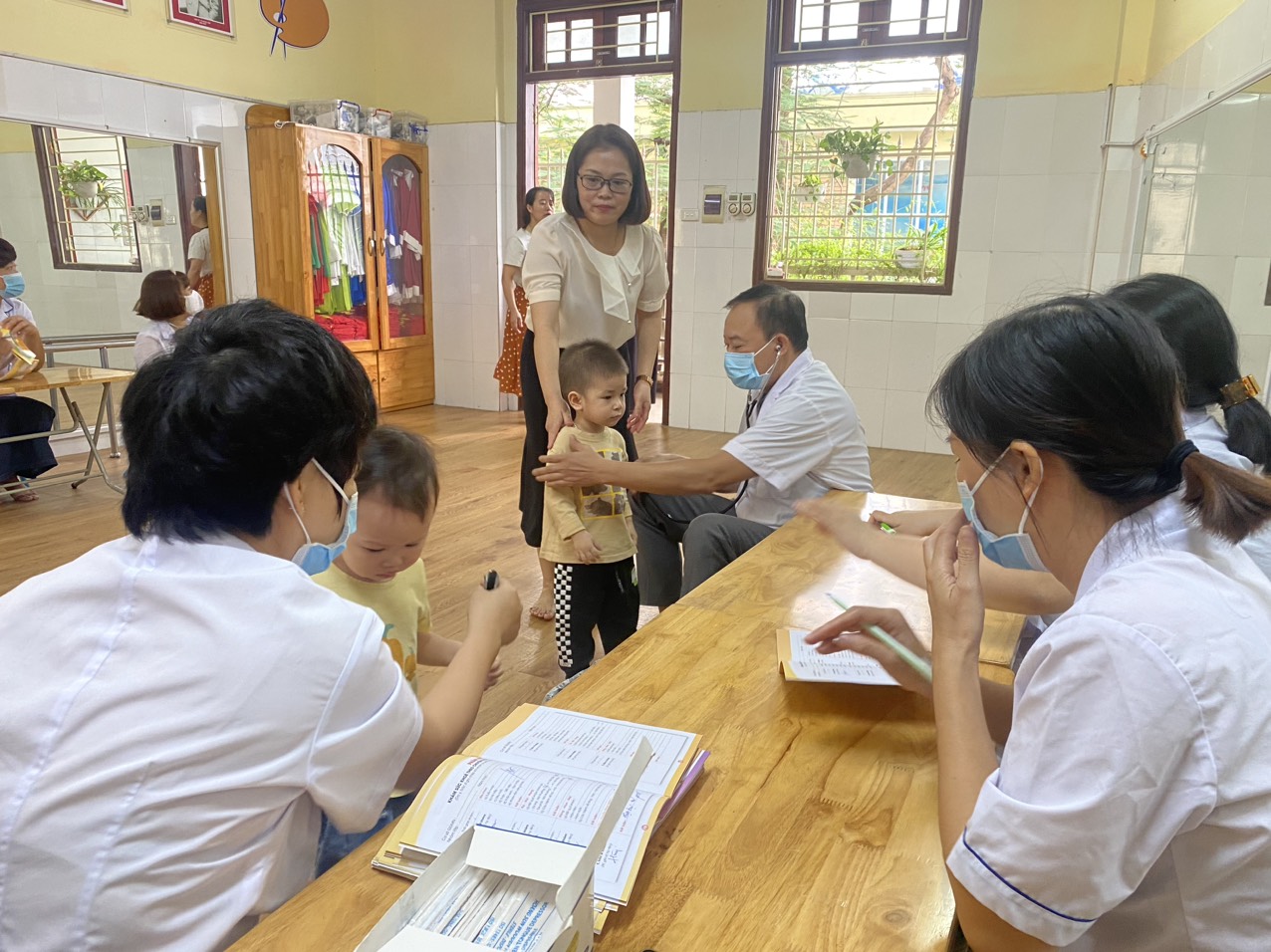 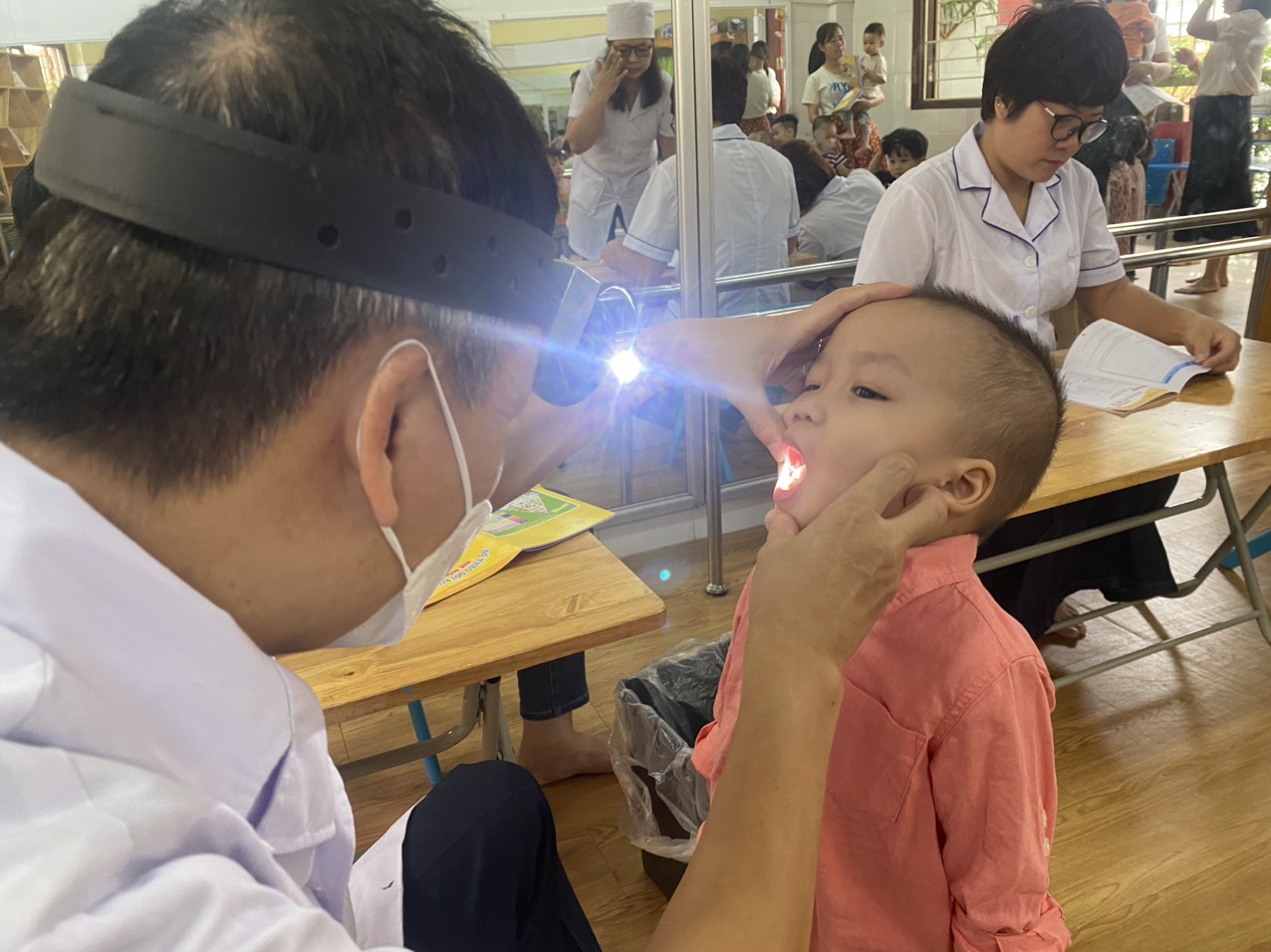 